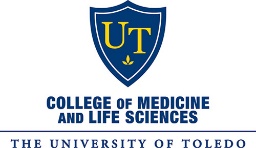 UTCOMLS Global Health ProgramRESIDENT FORM 4: TRAVEL ITINERARY AND CONTACT INFORMATION_______________________________________________________________________________________________________Resident Name/Rocket Number: _____________________________________________________________________Global Health Site/Location and/or Medical Mission: ____________________________________________________Dates of Travel: ___________________________________________________________________________________Current Address: ___________________________________________                               ___________________________________________Cell Phone Number: _ _ _-_ _ _-_ _ _ _ Preferred Email Address: ___________________________________Arrival Itinerary Please email Lauren Monus all arrival itineraries throughout your travels domestically and abroad so both she and our international partners can track your arrival. Departure date from US: Please list all departure flights in order of departure. Be sure to include the following information: flight date, departure time, airline carrier, and flight number. Flight 1: Flight 2: Flight 3: Flight 4:   Date, local time, and airport of arrival at final destination:______________________________________________________________________________________Contact information of specific Global Health site coordinators and local emergency contacts will be emailed to you by your UTCOMLS Faculty Advisor prior to your departure. The Global Health Program strongly recommends adding all emergency contacts into your contacts before you depart.  Your On-Site Address: ___________________________________________                                        ___________________________________________Your Itineraries Abroad Dates of any planned trips before, during, or after your Global Health experience. Please email all electronic itineraries to Lauren Monus. ___________________________________________________________________________________________________________________________________________________________________________________________________________________________________________________________________________________________________________________________________________________________Departure Itinerary Please include all departure itineraries throughout your travels abroad and domestically. Please email your electronic itineraries to Lauren Monus. Departure date from international destination: __________________________________________________Please list all departure flights in order of departure. Be sure to include the following information: flight date, departure time, airline carrier, and flight number. Flight 1: Flight 2: Flight 3: Flight 4:   Date, local time, and airport of arrival at final US destination:__________________________________________________________________________________________________UT Emergency Contact Information: Edward Kakish, D.O.Title: Assistant Professor, Residency Program DirectorCampus: HSC/TTHDepartment: Emergency MedicineEmail: Edward.Kakish@utoledo.edu  Office: HSC: Dowling Hall, Room 2488 / TTH: Jobst Tower, 3rd FloorOffice phone: HSC: 419.383.6369 / TTH: 419.291.8154Cell phone will be distributed at pre-departure orientation. Fax: 419.383.3357Mail Stop: 1088Lauren MonusTitle: Residency Curriculum Coordinator Campus: HSC/TTHDepartment: Residency Program – Administrative Email: lauren.monus@utoledo.edu  Office: HSC: Dowling Hall, Room 2456 / TTH: Jobst Tower, 3rd Floor Office phone: HSC: 419.383.6369 / TTH: 419.291.8154 Cell phone will be distributed at pre-departure orientation. Fax: 419.383.3357Mail Stop: 1088Kristopher R. Brickman, M.D.Title: Professor, ChairmanCampus: HSC/TTHDepartment: Emergency MedicineEmail: Kris.Brickman@utoledo.eduOffice: HSC: Dowling Hall, Room 2456 / TTH: Jobst Tower, 3rd Floor Office phone: HSC: 419.383.6383 / TTH: 419.291.8155 Cell phone will be distributed at Global Health pre-departure orientation. Fax: 419.383.3357Mail Stop: 1088Deborah Michelle Krohn, M.Ed.Title: Global Health Program AdvisorCampus: UT Main CampusDepartment: Chancellor & EVP - Health AffairsEmail: deborah.krohn@utoledo.edu Office: Stranahan Hall, Room 1022AOffice phone: 419.530.2549 Cell phone will be distributed at Global Health pre-departure orientation. Fax: 419.530.5353Mail Stop: 103Your First U.S. Personal Emergency Contact:Name:Your relationship to this person:Emergency contact’s address: All emergency contact’s phone numbers (home, office, cell, and fax): Emergency contact’s email address:Your Second U.S. Personal Emergency Contact:Name:Your relationship to this person:Emergency contact’s address: All emergency contact’s phone numbers (home, office, cell, and fax): Emergency contact’s email address:Your Next of Kin (e.g., parent/guardian or spouse/partner):Name:Your relationship to this person:Emergency contact’s address: All emergency contact’s phone numbers (home, office, cell, and fax): Emergency contact’s email address:In the event of an emergency, The University of Toledo has my permission to contact my emergency contacts listed above.________________________________        ________________________________________                  ___________        Print Name                                                             Signature                                                                                Date _________We strongly recommend that you give a copy of this form (as well as your passport/visa) to your emergency contacts and your next of kin to facilitate both regular and urgent communications during your Global Health experience. We also strongly recommend that you carry a copy of this information with you as you travel.                       Revised June, 2018_DMK